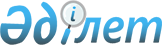 О признании утратившими силу некоторых приказов Министра финансов Республики КазахстанПриказ Министра финансов Республики Казахстан от 28 апреля 2021 года № 406. Зарегистрирован в Министерстве юстиции Республики Казахстан 29 апреля 2021 года № 22661
      Настоящий приказ вводится в действие с 6 июля 2021 года.
      В соответствии с пунктом 2 статьи 27 Закона Республики Казахстан "О правовых актах" ПРИКАЗЫВАЮ:
      1. Признать утратившими силу следующие приказы Министра финансов Республики Казахстан:
      1) приказ Министра финансов Республики Казахстан от 26 сентября 2012 года № 441 "Об утверждении Правил разработки порядка проведения внешнего контроля качества" (зарегистрирован в Реестре государственной регистрации нормативных правовых актов под № 8034);
      2) подпункт 1) пункта 1 приказа Министра финансов Республики Казахстан от 17 сентября 2014 года № 401 "О внесении изменений в некоторые приказы Министерства финансов Республики Казахстан" (зарегистрирован в Реестре государственной регистрации нормативных правовых актов под № 9819).
      2. Департаменту методологии бухгалтерского учета, аудита и оценки Министерства финансов Республики Казахстан в установленном законодательством Республики Казахстан порядке обеспечить:
      1) государственную регистрацию настоящего приказа в Министерстве юстиции Республики Казахстан;
      2) размещение настоящего приказа на интернет-ресурсе Министерства финансов Республики Казахстан;
      3) в течение десяти рабочих дней после государственной регистрации настоящего приказа в Министерстве юстиции Республики Казахстан представление в Департамент юридической службы Министерства финансов Республики Казахстан сведений об исполнении мероприятий, предусмотренных подпунктами 1) и 2) настоящего пункта.
      3. Контроль за исполнением настоящего приказа возложить на курирующего вице-министра финансов Республики Казахстан.
      4. Настоящий приказ вводится в действие с 6 июля 2021 года и подлежит официальному опубликованию.
					© 2012. РГП на ПХВ «Институт законодательства и правовой информации Республики Казахстан» Министерства юстиции Республики Казахстан
				
      Министр финансов
Республики Казахстан 

Е. Жамаубаев
